第5回　匠の技平成26年8月22日（金）に　乃美尾小学校　工作室で行った。参　加　者　　児童20名大 工 指 導　 岡本 義美　　　　　　　地域協力者　6名小学校教諭　4名会長と学校校長の挨拶、大工指導の岡本さんから、工作内容と注意事項の説明を聞き木材を使用し、本立て作りを行った。作業終了後作業者全員で記念写真を撮りました。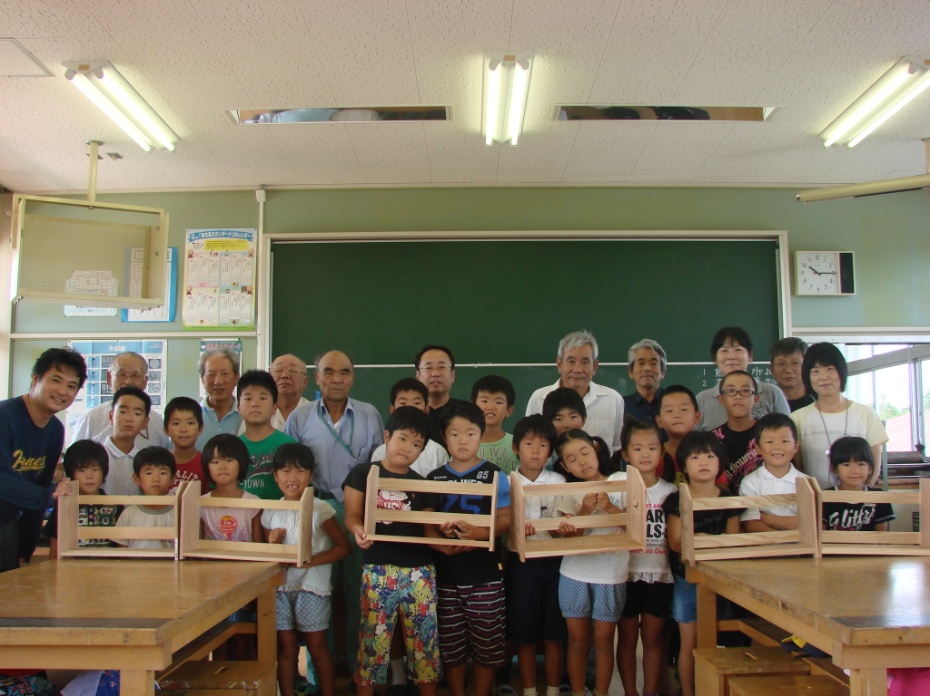 本立て作り風景（1）　　　　　　　　　　　　本立て作り風景（2）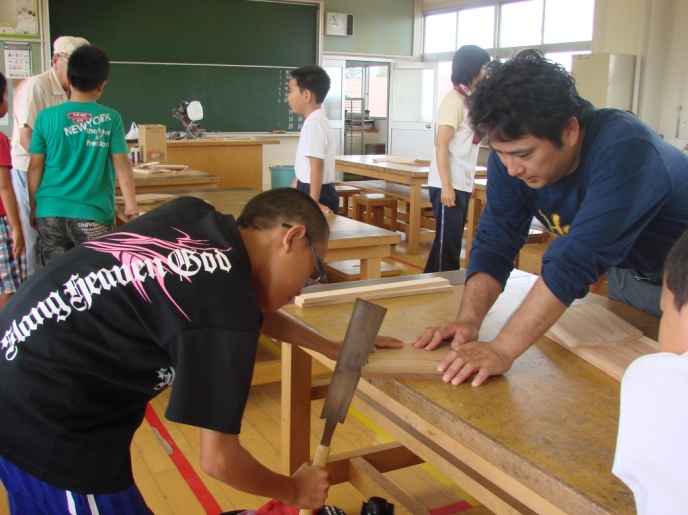 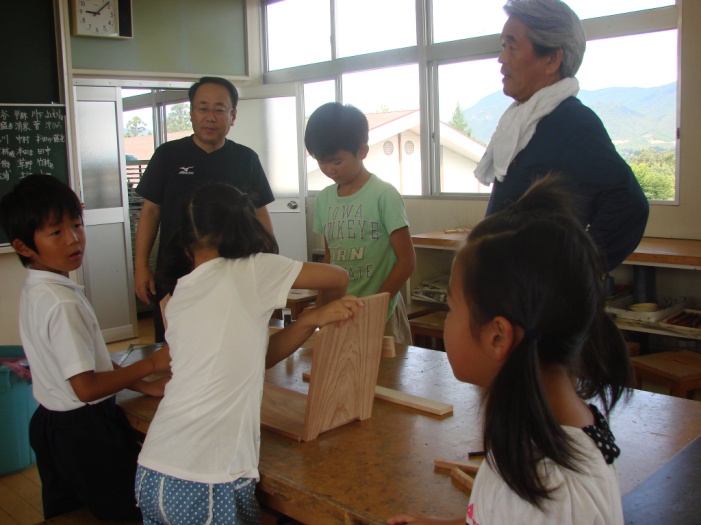 本立て作り風景(3)　　　　　　　　　　　　　本立て作り風景(4)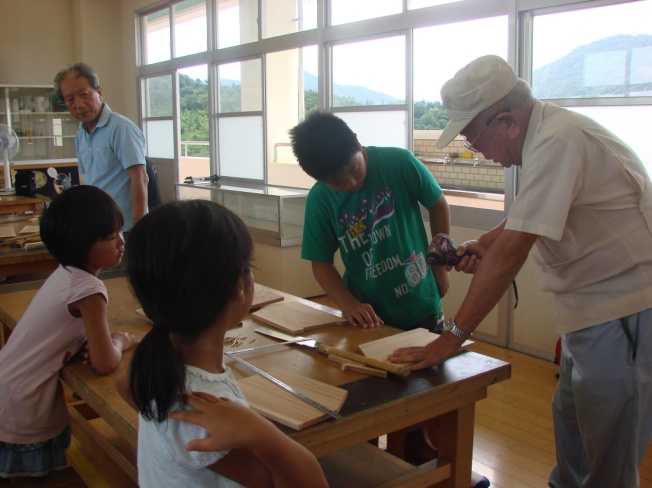 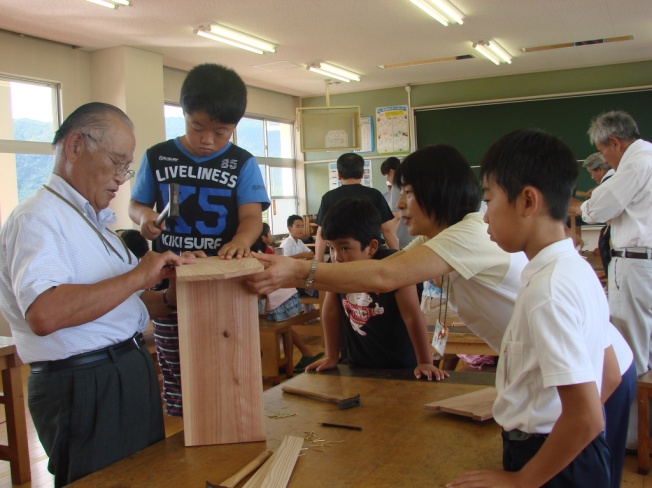 本立て作り風景(5)　　　　　　　　　　　　　　　　本立て作り風景(紙ヤスリで仕上げ)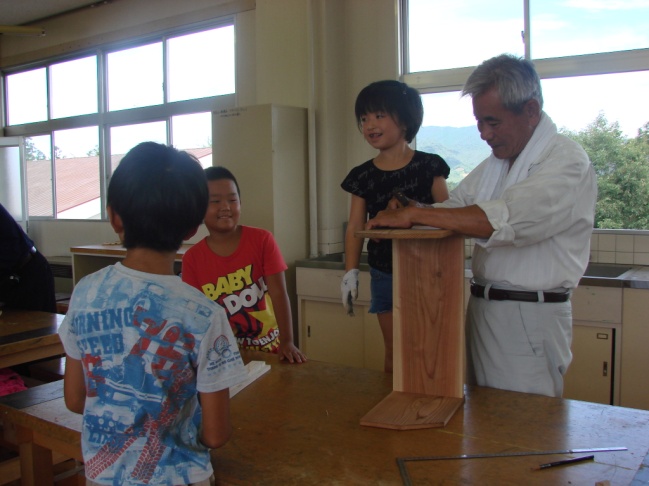 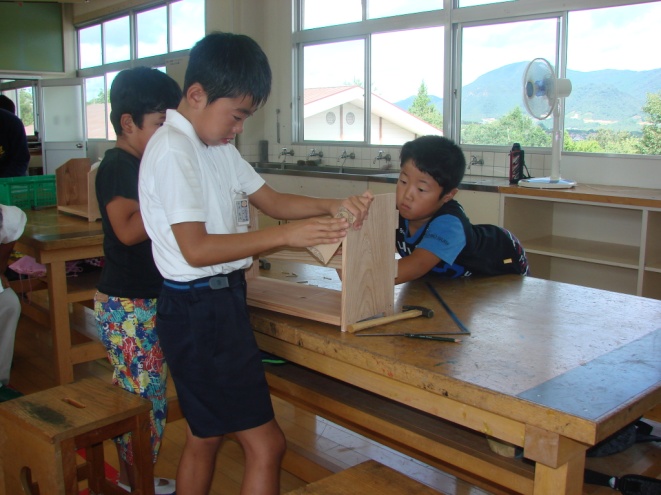 チョット失敗手直し中　　　　　　　　　　　本立て作り風景(紙ヤスリで仕上げ)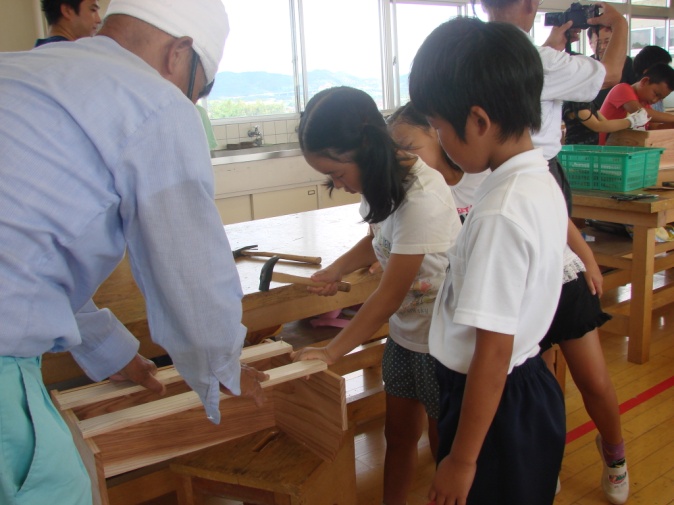 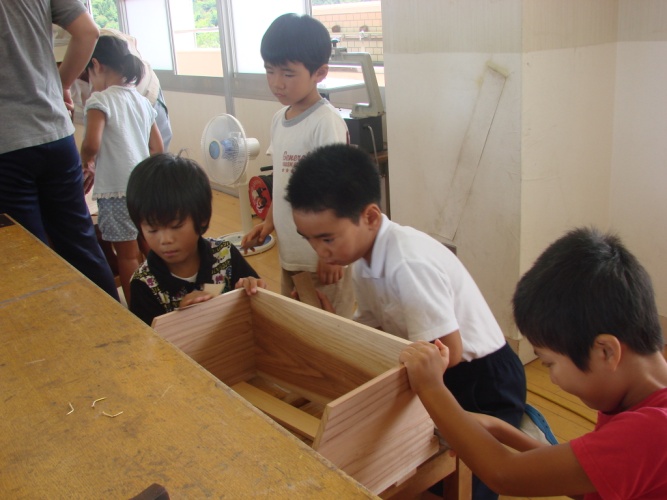 